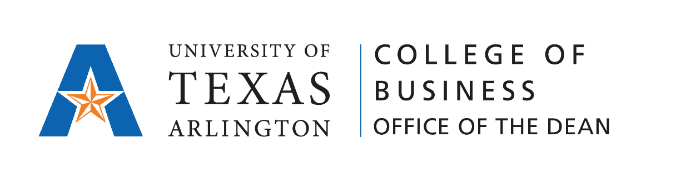 Event Planning Guide – College of BusinessUpdated April 2020Calendar Updates CoB Calendar updates: To publish events to the CoB calendar on the CoB website, please complete the form at this link: https://resources.uta.edu/business/website-maintenance-request .UTA Calendar updates:  Submit event information to UTA Events at: http://events.uta.edu. Sign in is by your NetId and UTA password. Please choose College of Business in Department pulldown.  Please plan accordingly for timely publication. All CoB Event updates: Please send event information to collegeofbusiness@uta.edu for the Deans.  Please update at the beginning of every semester.Event SpaceVENUESOn-CampusUniversity Central Library Sixth FloorAtrium and Parlor: Includes a main event room and side meeting roomFor capacity information:  https://libraries.uta.edu/services/event-spaces/setpupContact: Kathleen Houston ( khouston@uta.edu)University Center Offers a variety of room sizesAccess must be granted to be put on Cosmic Calendar listserveContact:  Rebecca Herman (Rebecca.herman@uta.edu)College Park CenterOffers arena, concourse areas and hospitality suiteWebsite for booking information: https://www.utacollegepark.com/events/corporate-and-private-events/book-a-date.phpContact:  Paula McElheny (paula.mcelheney@uta.edu)College of Business 6th floor conference spaceOffers a variety of small meeting roomsContact: cobarooms@uta.eduMaverick Activities CenterLarge and small auditoriumsContact information for reservations and facility details: http://www.uta.edu/campusrec/facilities/reservations.phpUniversity ClubLocated in Davis HallSmall meeting room along with dining servicesContact:  Lanaya Guitierrez (lanaya.gutierrez@compass-usa.com)PlanetariumAtrium , executive conference room, meeting space and small receptionsInformation on facilities: https://www.uta.edu/planetarium/parties/index.phpContact: planetarium@exchange.uta.eduASTRA (Admin only access)For classroom reservations, have your department admin check on availability and make reservations thru AstraOff-CampusPlease contact Erica Anderson (Erica.anderson@uta.edu),Jessica Hernandez (Jessica.hernandez@uta.edu), or your Departmental Admin to see if your selected venue is on the UTA approved vendor list. If not, please establish the venue as a vendor before proceeding if possible. Erica / Jessica, or the Departmental Admin, can help with providing the necessary forms. Please use appropriate processes for establishing a venue as a vendor.Below is a list of off campus venues that are established in the system:Sheraton: www.sheratonarlingtonhotel.com   / 817-261-8200Globe Life Park: https://www.mlb.com/rangers/ballpark/events  / 817-273-5222Texas Live!: https://texas-live.com/private-events  /  817-852-6688Live! by Loews: https://www.loewshotels.com/live-by-loews-arlington-texas/meetings  / 682-277-4900Hilton: https://www.hilton.com/en/hotels/arlahhf-hilton-arlington/meetings-events  /  817-640-3322Piccolo Mondo: www.piccolomondo.com  / 817-265-9174Sanford House Inn: www.thesanfordhouse.com/Contact: Valerie Landry (valeriel@thesanfordhouse.com)  / 817-861-2129Mercury Chophouse- ArlingtonContact: Michelle Chambless (events@mercurychophouse.com)  /  817-381-1157Approved Vendors for All ServicesCateringOn-campus Chartwells Catering must be used in the University Center. College Park Center has their own catering services. Please review policies and procedures for exceptions. Procedure 4-26—Meal Reimbursements: https://www.uta.edu/policy/procedure/4-26Food vendors must be approved and paid thru purchase order (direct billing to an established account). Procard will not be allowed for catering. Any approved caterer can be used in the Business Building. Please establish an account by department with the vendor for clarity in billing / payment. Some purchases of goods and services may not require a purchase order because best value is obtained by procuring such goods or services by other means. In this case, purchases of caterer must be processed in accordance with Reimbursements and Payments Other Than for Travel and Purchase Orders. The complete list of approved food vendors is as follows: www.uta.edu/campus-ops/uc/food-vendors/index.phpAn Official Occasion Expense Form must be completed with receipts for any food or beverage purchased with any form of payment. Forms can be found at: https://www.uta.edu/business-affairs/procurement/payment-card-services/forms.phpOther Approved Catering for non-University Center / College Park Center eventsUTA Catering, Chartwell https://uta.catertrax.com/, 817.272.2304Fort Worth Catering: http://www.ftworthcatering.com/  817-810-0888City Kitchen: http://www.citykitchen.com/ 817-534-9900Potbelly Sandwich Shop: www.potbelly.com/catering /  817-522-9897Jason’s Deli: www.jasonsdeli.com/  817-860-2888La Madeleine: http://cateringbylamadeleine.com/  817-461-3634Panera Bread: https://cater.panerabread.com/catering-webapp/  817-548-8726Corner Bakery: www.cornerbakerycafe.com/catering/sandwiches/  817-465-6690Mr. Jim’s Pizza: mrjimspizzacc@gmail.com, https://mrjims.pizza/ 817-419-3333Promotional Item/Shirts/Gifts Prestige PrintngDoug Kraum, UTA contact817-328-7300, dkraum@prestige-online.net4imprintDia Vang, Customer Service Representative877-446-7746 Ext 8143, dvang@4imprint.comC. C. CreationsTracy Wainscott, Sales Representative800-324-1248 Ext 715, t.wainscott@cccreationsusa.com Worldwide Specialty Advertising Inc.Les Jackson, Account Executive817-244-5737, les@wsapromos.comQuality Logo ProductsAngie Kobswww.qualitylogoproducts.comFloristHE Cannon Floral, ArlingtonPatricia Flynt, Owner 817-261-2731, cannon1893@aol.comwww.cannonfloral.comCalloway’s Nursery1424 N. Center St, Arlington, TX 76011817-861-1195Linens/Chairs/Tents/EquipmentRental StopLeslie Rule, leslie@rentalstops.com; 817-336-0059http://www.RentalStops.comBBJ LinensHilda Herrerahherrera@bbjlinen.com, 847-933-5245Matilda Webbermwebber@bbjlinen.com, 847-933-5767Banners/Posters/BrochuresPrestige PrintingDoug Kraum817-328-7300, dkraum@prestige-online.netBird’s Printing817-459-1688, info@birdscopies.comCockrell EnovationPaul Herman, 817-336-0571 (office), 817-371-2967 (mobile), pherman@cockrellenovation.com; www.Cockrellenovation.comDry CleaningHillcrest Cleaners1816 West Park Row, 817-275-5531Discounts offered, free pick-up and deliveryNo vendor file, Procard is accepted and will handle tax exemptionOthersParty CityAmazonEtsy: Specialty made scarves and wrapping paperNashville Wraps: bows and tissue paperUline and Papermart: gift boxesTulles ShopAccent AwardsFastsignsParking & Valet ServicesUTA Parking ServicesGuest parking:  Requests are done by departments: http://www.uta.edu/pats/parking/guest-parking.php Special Event Parking: Requests are made online: https://www.uta.edu/pats/parking/special-event.phpReserved Parking Spot for Guests in Maverick Parking Garage:There are two reserved spots in the Maverick Parking Garage that can be used by CoB: https://resources.uta.edu/business/parking.phpUTA Parking Mapshttp://www.uta.edu/maps/?parking=visitorValet ServiceRent A Frog (www.rentafrog.com)Contact: Monica C. Savino, monica@rentafrog.com, 817-810-9988 Facilities/Custodial ServicesUTA University CenterContact:  Rebecca Herman, 817-272-2929, Rebecca.herman@uta.eduThe UC can supply and deliver tables, chairs, and tablecloths at a small cost.UTA Custodial ServicesContact: Phillip Bivens, Executive Housekeeper, 817-272-3193, pbivens@uta.eduTo clean up before and/or after an event, to request more trash cans or to empty trash: https://www.uta.edu/campus-ops/facilities/work-order-instructionsTechnology and Equipment NeedsOffice of Information and Instructional Resources (OIIR) (2-3023) and Classroom Multi-Media Support Services (2-5230)Reserve equipment 2 business days in advance of meeting/event:Requests for technology / equipment: oiirmanagers@uta.edu, 817-272-3023General technology questions / requests: oiirmanagers@uta.edu , 817-272-3023Marketing/Advertising ResourcesMarketing RequestsPlease fill out form https://resources.uta.edu/business/marketing-and-communications.php for the following:EMMA email blast, must include excel sheet of contactsNews/Event Coverage (E-newsletter, PR request)Copy writing/editing (allow minimum of 10 business days)Graphic Design (logo signature, template, flyer)Advertising (print or digital)Includes:Promotional items requests Social Media postDigital signage Web RequestPlease fill out form https://resources.uta.edu/business/website-maintenance-request.php for the following:Content updates Creating web pagesWebsite migration projectsPhotography In-HouseContact for in-house support:  Randy Gentry, Assistant Director for Photography, randy.gentry@uta.edu, 817-272-6572Online request form: https://go.uta.edu/photo-requestOutside CoB PhotographerSharon Ellman, Ellman Photography, sharon@ellmanphotography.com, 817-371-7256Charges $150/hour (minimum 2 hour charge)Other ResourcesShorthorn (UTA newspaper coverage): 817-272-3188Web development, graphic design services: Creative Circle https://www.creativecircle.com/wpcontent/uploads/pdfs/CreativeCircle_JobLists.pdfLizzy Griffin
Creative Circle
1920 McKinney Ave Suite 940
Dallas, TX 75201
214-521-4000 / www.creativecircle.comUTA Marketing and Communicationshttp://www.uta.edu/ucomm/communications-marketing/index.phpLogo and Graphic Identity Standardshttps://www.uta.edu/ucomm/identity/intro/index.phpEvent Publicity / CommunicationsCoB Digital Signage Digital landscape format (Best size: 1920x1080 px)Online creation request form: https://resources.uta.edu/business/marketing-and-communications.phpUniversity CommunicationsThe Department of University Communications publishes MavWire (e-newsletter for faculty and staff) every Monday and Thursday morning (except for holidays) during the fall and spring semesters, and once a week (Thursday) during the summer. University Communications also publishes TrailBlazer (e-newsletter for students) every Tuesday (except for holidays) during the fall and spring semesters, and every other Tuesday during the summer. Event information must be submitted 3 business days prior to the publication of the newsletter:https://www.uta.edu/news/publications/mavwire@uta.edutrailblazer@uta.edueditor.shorthorn@uta.eduMarketplaceUTA preferred way to take online payments. System is user friendly and is PCI compliant to take credit card payments. Can also be used for no charge registrations, sponsorships, etc.: http://www.uta.edu/marketplaceContact: Farina Chawdhry, Web Software Specialist817-272-6820Farina.chawdhry@uta.eduPolicies and Procedures Related to EventsUT Regents Rules and Regulations, University Handbook of Operating Procedures and Forms can be found at: https://secure.compliancebridge.com/utaprod/utaportal/index.php?fuseaction=app.mainProcard UsePlease read the policies and process involving Procards:  https://secure.compliancebridge.com/utaprod/utaportal/index.php?fuseaction=app.download&policyID=1435&descriptor=header1.Alcohol Purchasing/ServingThe UT System Board of Regents Rules regarding serving of alcoholic beverages: https://secure.compliancebridge.com/utaprod/utaportal/index.php?fuseaction=app.download&policyID=203&descriptor=header1Alcohol can be purchased by Procard and used at an event if approved by the VP of Finance. TABC licensed bartenders are the only ones that can serve alcohol at the events. https://secure.compliancebridge.com/utaprod/utaportal/index.php?fuseaction=app.download&policyID=547&descriptor=header1TentsTents can be rented through Central Receiving (on-campus) and Rental Stop (off campus) but must be approved via EHS and UTA Police prior to set upEnvironment Health and Safety/Fire Marshall: www.uta.edu/campus-ops/ehs/Campus Police: www.uta.edu/campus-ops/police/Campus Wide Posting of Signs/Posters/Flyers/BannersRules regarding posting signs, banners, hanging posters and chalking: www.uta.edu/studentactivities/organizations/posting.phpTax ExemptionThe University is exempt from paying state and city sales tax under Texas Tax Code, Section 151.309(4).                                                                                      The Texas Sales and Use Tax Exemption Certification (Form 2-5) is to be presented to vendors as needed. Texas state sales tax will not be reimbursed.Copy of the Tax Exemption form: https://secure.compliancebridge.com/utaprod/utaportal/index.php?fuseaction=app.main&cat=6#DocTopTippingTipping cannot exceed 20 percent of the total bill. Going over 20 percent (such as when working with caterers and restaurants where 22 percent is typically charged for large groups) must be approved prior to payment and stated in a contract approved by Purchasing.Legal Department/ContractsAll contracts must be submitted to the director of procurement services for review and final approval from the UTA attorney. Contracts/agreements cannot be signed by anyone other than the UTA legal department. The policy can be found at: www.uta.edu/policy/procedure/4-7?hl=contracts Approvals can take up to 6 weeks.  Plan accordingly.Registration and Event Management IssuesDisability AccommodationsPlease consult with Human Resources and/or Office for Students with Disabilities. Information can be found at: www.uta.edu/hr/ada/Dietary AccommodationsDietary restrictions can include allergies, as well as personal, cultural and religious preferences. Please make sure there is a plan to match restricted meals with guests who requested such.Hazardous WeatherProcedures for responding to inclement weather: www.uta.edu/policy/procedure/7-7Conflicting EventsCheck the UTA events calendar: www.uta.edu/events/main.php?calendar=default&amp;view=weekCheck the CoB calendar: https://www.uta.edu/academics/schools-colleges/business/news-and-eventsCheck local events: www.arlington.org/things-to-do/events